Πληροφορίες: Πίνακας Αποδεκτών: - Γραφείο Πρωθυπουργού της χώρας, κ. Αλ. Τσίπρα - Γραφείο Υπουργού Επικρατείας, κ. Χρ. Βερναρδάκη - Γραφείο Υπουργού Δικαιοσύνης, κ. Μ. Καλογήρου- Γραφείο Υφυπουργού Εργασίας, κ. Αθ. Ηλιόπουλου- Γραφείο Γ.Γ. Διαφάνειας κα Ανθρωπίνων Δικαιωμάτων, κ. Μ. Γιαννακάκη- Συνήγορο του Πολίτη- Γραφείο Ειδικού Γραμματέα ΣΕΠΕ- Ελληνική Ένωση Τραπεζών- Γραφείο Διευθύνων Σύμβουλου ΕΤΕ, κ. Π. Μυλωνά- Διεύθυνση Ανθρώπινου Δυναμικού ΕΤΕ- Εθνική Επιτροπή για τα Δικαιώματα του Ανθρώπου-Πρόεδρο και Μέλη Εθνικού Συμβουλίου κατά του Ρατσισμού και της Μισαλλλοδοξίας- Φορείς Μέλη της Ε.Σ.Α.μεΑ.   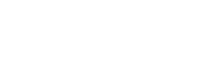 